                                                                                                         Certifikát / informace o výrobku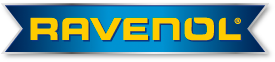 RAVENOL Selfmix 2TSPECIFIKACE API TB |ISO-L-EGB |NMMA TC-WVÝROBA MINERÁLŮSCHVÁLENÍ JASO FB (049RAV155)DOPORUČENÍ HUSQVARNA | STIHL | PARTNER | MCCULLOCH |JONSERED | OLEO-MAC | POULAN | MARUYAMA | DOLMAR | OREGON |MAKITA | RYOBI | HITACHIRAVENOL Selfmix 2T je předem namíchané minerální mazivo, které splňuje požadavky nanáročné požadavky moderních dvoutaktních motorů. Účinně zabraňujehromadění karbonových usazenin v pístu, spalovacích komorách a v motoru.a výfukových otvorech a jeho složení zabraňuje znečištění zapalovacích svíček a výfukových plynů.poškození součástí hnacího mechanismu korozí.Poznámky k použitíRAVENOL Selfmix 2T je speciálně navržen pro univerzální použití v motocyklech, které mají oddělené mazání asamomíchací systémy. Při použití v oddělených mazacích systémech tento výrobek zajistí optimální mazání aminimalizuje kouřivost a pomáhá tak chránit životní prostředí. Je vhodný pro vzduchem i vodou chlazené dvoutaktní motory.benzinové motory motocyklů, mopedů a skútrů, stejně jako pro další zařízení, jako jsou sekačky na trávu atd.Doporučený směšovací poměr max. 1:50. - dodržujte pokyny výrobce.Pro orientaci, obsah 1litrového balení po smíchání poskytne následující poměry:15 litrů paliva = 1:15 30 litrů paliva = 1:3020 litrů paliva = 1: 20 40 litrů paliva = 1: 4025 litrů paliva = 1: 25 50 litrů paliva = 1: 50Všechny uvedené hodnoty jsou cca.hodnoty a podléhají na trhu běžným odchylkám. Veškeré údaje odpovídají podle nejlepšího vědomí současnému stavu našich poznatků a vývoje. Změny zůstávají vyhrazeny. Veškeré odkazy na normy DIN slouží pouze popisu zboží a nepředstavují žádnou záruku .V problematických případech vyžadujte technickou konzultaci.Ravensberger Schmierstoffvertrieb GmbHPostfach 1163                                                         D-33824 Werther                                                 Telefon:  05203-9719-0 Fax:  05203-9719-40/41VlastnostiJednotkaDataZkouška podleBarvaČervená-Hustota při 20 ° Ckg / m³882EN ISO 12185Viskozita při 40 ° C.mm ² / s70DIN 51 562Viskozita při 100 ° Cmm ² / s8,7DIN 51 562Viskozitní index VI100DIN ISO 2909